Magma Drillers Save Planet Earth – vocabulary activityPrint the pages that follow and cut along the lines – separating the cells into question cards and word cards. Hand out a selection of word cards to the students. Read out a question card and students try to match their word. If their word corresponds to the question, they can get rid of that card. The first player to get rid of all their cards wins!Alternatively – make 10 sets of cards that can be used in small groups. Students try to match the questions and words in their small groups.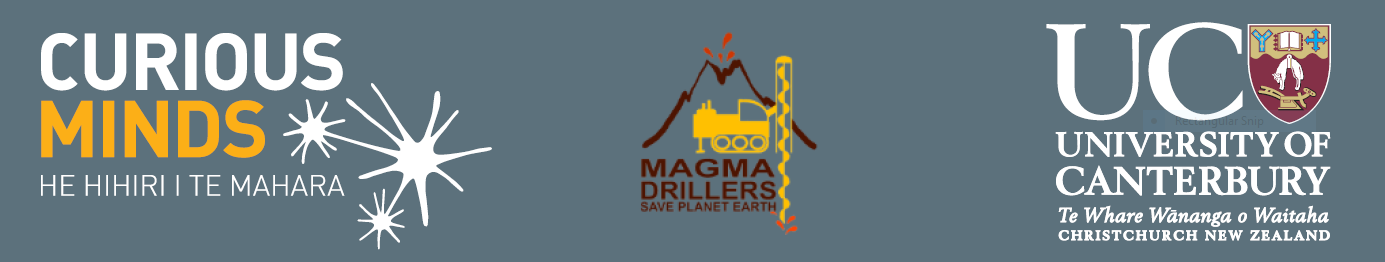 What is underground molten rock called?MagmaWhat do we call magma once it erupts from a volcano?LavaWhat can make the sky go dark after a big volcanic eruption?AshWhat do we call the basin that Lake Taupo is in?CalderaWhat do the areas around Rotorua and Lake Taupo use to produce their power?GeothermalWhat emits the sulfur dioxide gas that makes Rotorua stinky?FumaroleWhat can be found deep in the ground underneath a volcano?Magma chamberWhat are scientists investigating when they use satellites or drones to try and measure things under the ground?Geophysical featuresWhat does a seismometer measure?Seismic waveWhat do we call soil or rock that is made up of very small particles of mineral?ClayWhat do you need to find under the ground to successfully dig a well?AquiferWhat do we call the things that could cause harm to people, infrastructure or the environment? HazardsHow do I classify the chance that something bad might happen?RiskWhat do you call the roads, pipes, sewers, power lines, and buildings that allow our cities to operate?Infrastructure